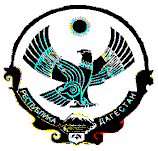 РД  Кайтагский район с.КарацанМуниципальное казённое  общеобразовательное учреждение«Карацанская средняя общеобразовательная школа»368596. с. Карацан , ул.Школьная  № 27                                                            aminat.gebekovna@mail.ruИНСТРУКЦИЯ ДЛЯ ОБУЧАЮЩИХСЯ ПО ПРАВИЛАМ БЕЗОПАСНОСТИ ПРИ ПОЕЗДКАХ В АВТОБУСЕ ДЛЯ ПЕРЕВОЗКИ В ОБРАЗОВАТЕЛЬНЫЕ ОРГАНИЗАЦИИ                          ИНСТРУКЦИЯ ДЛЯ ОБУЧАЮЩИХСЯ           ПО ПРАВИЛАМ БЕЗОПАСНОСТИ ПРИ ПОЕЗДКАХ В АВТОБУСЕ                    ДЛЯ ПЕРЕВОЗКИ В  ОБРАЗОВАТЕЛЬНЫЕ ОРГАНИЗАЦИИ1.Общие мероприятия по соблюдению безопасности.1.1. Соблюдение данной инструкции обязательно для всех обучающихся, пользующихся автобусными перевозками, организуемыми образовательными организациями. 1.2. К поездкам допускаются обучающиеся, прошедшие инструктаж по технике безопасности. 1.3. Обучающиеся обязаны выполнять требования воспитателя, учителя либо специально назначенного взрослого из числа родителей по соблюдению порядка и правил проезда в автобусе для перевозки обучающихся.2.Мероприятия по соблюдению безопасности перед началом поездки и во время посадки. 2.1. Перед началом поездки обучающиеся обязаны: пройти инструктаж по технике безопасности при поездках; ожидать подхода автобуса в определенном месте сбора, не выходя на проезжую часть дороги; соблюдая дисциплину и порядок, собраться у места посадки; по распоряжению сопровождающего пройти проверку наличия участников поездки; не выходить навстречу приближающемуся автобусу; после полной остановки автобуса, по команде сопровождающего, войти в салон, занять место для сидения. Первыми в салон автобуса входят самые старшие ученики. Они занимают места в дальней от водителя части салона; отрегулировать ремень безопасности и пристегнуться им. 3. Мероприятия по соблюдению безопасности во время поездки. 3.1. Во время поездки обучающиеся обязаны соблюдать дисциплину и порядок. Обо всех недостатках, отмеченных во время поездки, они должны сообщать сопровождающему. 3.2. Обучающимся запрещается: загромождать проходы сумками, портфелями и другими вещами; отстегивать ремень безопасности; вставать со своего места, отвлекать водителя разговорами и криком; создавать ложную панику; без необходимости нажимать на сигнальную кнопку; открывать окна, форточки и вентиляционные люки. 4. Мероприятия по соблюдению безопасности в аварийных ситуациях. 4.1. При плохом самочувствии, внезапном заболевании или в случае травматизма обучающийся обязан сообщить об этом сопровождающему (при необходимости подать сигнал при помощи специальной кнопки). 4.2. При возникновении аварийных ситуаций (технической неисправности, пожара и т.п.) после остановки автобуса по указанию водителя дети должны под руководством сопровождающего лица быстро и без паники покинуть автобус и удалиться на безопасное расстояние, не выходя при этом на проезжую часть дороги. 4.3. В случае захвата автобуса террористами обучающимся необходимо соблюдать спокойствие, без паники выполнять все указания сопровождающих лиц. 5. Мероприятия по соблюдению безопасности по окончании поездки. 5.1. По окончании поездки обучающийся обязан: после полной остановки автобуса и с разрешения сопровождающего выйти из транспортного средства. При этом первыми выходят обучающиеся, занимающие места у выхода из салона; по распоряжению сопровождающего пройти проверку наличия участников поездки; не покидать место высадки до отъезда автобуса.«Согласовано» Председатель профкома МКОУ «Карацанская СОШ»                         _______А.М.Муртузалиев    «____»_______________ 20 Утверждаю : Директор МКОУ «Карацанская СОШ»                          А.Г.Алиева________________ «_____»_________________  20